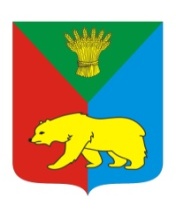 РОССИЙСКАЯ ФЕДЕРАЦИЯИРКУТСКАЯ ОБЛАСТЬ ИРКУТСКИЙ РАЙОН ХОМУТОВСКОЕ МУНИЦИПАЛЬНОЕ ОБРАЗОВАНИЕАДМИНИСТРАЦИЯПОСТАНОВЛЕНИЕ___________ №________      с.ХомутовоО предоставлении разрешенияна условно разрешенный видиспользования земельного участкаВ соответствии со ст. 39 Градостроительного кодекса РФ от 29.12.2004 № 190-ФЗ, ст. 14 Федерального закона от 06.10.2003 № 131-ФЗ «Об общих принципах организации местного самоуправления в Российской Федерации», Законом Иркутской области от 03.11.2016 № 96-ОЗ «О закреплении за сельскими поселениями Иркутской области вопросов местного значения», ст. 6 Устава Хомутовского муниципального образования,  на основании рекомендаций комиссии по подготовке правил землепользования и застройки Хомутовского муниципального образования от 12.08.2021, рассмотрев заявление Сумирской Дарьи Федоровны и представленные документы, Администрация Хомутовского муниципального образованияПОСТАНОВЛЯЕТ:1. Предоставить разрешение на условно разрешенный вид использования земельного участка с кадастровым номером 38:06:100801:11772, площадью 1000 кв.м., расположенного по адресу: Российская Федерация, Иркутская область, Иркутский район, с. Хомутово, ул. Песчаная, 55  «Для индивидуального жилищного строительства»2. Опубликовать настоящее постановление в установленном законом порядке.3. Контроль за исполнением настоящего постановления возложить на Заместителя Главы администрации Хомутовского муниципального образования.Исполняющий обязанностиГлавы администрации                                                                      А.В. Иваненко   ИСПОЛНИТЕЛЬ:Ведущий  специалистотдела градостроительства,земельных и имущественных отношений ___________________  А.В. БлагиреваСОГЛАСОВАНО: Заместитель Главыадминистрации                   ____________________________   Е.Ю. Емельянова«___»______________2021г.Руководитель аппарата администрации                   _____________________   Н.В. Максименко«___»______________2021г.Начальник отдела градостроительства,земельных и имущественных отношений ________________Ю.В. Тюкавкина«___»______________2021г.Главный специалистюридического отдела    _____________________И.А. Хромовских«___»______________2021г.РАССЫЛКА:1 экз. – дело2 экз. копий, заверенных в установленном порядке - в отдел градостроительства, земельных и имущественных отношенийЭлектронная версия правового акта и приложения к нему соответствует бумажному носителю